*** CAN DO GRID ***Unit of WorkClass:       Kindergarten                    Term:      1               Week:    11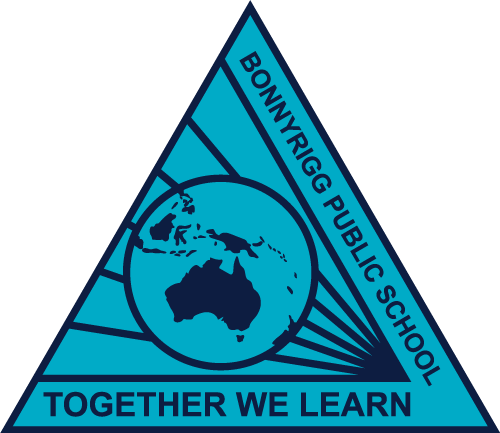 By the end of this week, I can:By the end of this week, I can:By the end of this week, I can:By the end of this week, I can:By the end of this week, I can:By the end of this week, I can:By the end of this week, I can:By the end of this week, I can:EnglishEnglishEnglishMathematicsMathematicsSocial SkillsSocial SkillsSocial SkillsWrite my nameRead and write my words: can, seeSay and write my sounds: s, u, nUse my finger to track my reading (booklet – The Cat)Use finger spacing when I writeStart writing from the left of the pageWrite my nameRead and write my words: can, seeSay and write my sounds: s, u, nUse my finger to track my reading (booklet – The Cat)Use finger spacing when I writeStart writing from the left of the pageWrite my nameRead and write my words: can, seeSay and write my sounds: s, u, nUse my finger to track my reading (booklet – The Cat)Use finger spacing when I writeStart writing from the left of the pageCount to 20Count back from 10Write numbers up to 10Counting objects to 10Recognise dot patterns to 6 (dice)Repeat a given patternCount to 20Count back from 10Write numbers up to 10Counting objects to 10Recognise dot patterns to 6 (dice)Repeat a given patternTie my shoelacesBrush my teethWash my handTie my shoelacesBrush my teethWash my handTie my shoelacesBrush my teethWash my handMonday 6/4/2020Tuesday 7/4/2020Tuesday 7/4/2020Wednesday 8/4/2020Wednesday 8/4/2020Thursday 9/4/2020Friday 10/4/2020MorningMorning Routine – OnlineDays of the Week https://tinyurl.com/twg8ep2Months of the Year https://tinyurl.com/r7c4ftxCalendar https://tinyurl.com/yx344eflMorning Routine – OnlineDays of the Week https://tinyurl.com/twg8ep2Months of the Year https://tinyurl.com/r7c4ftxCalendar https://tinyurl.com/yx344eflMorning Routine – OnlineDays of the Week https://tinyurl.com/twg8ep2Months of the Year https://tinyurl.com/r7c4ftxCalendar https://tinyurl.com/yx344eflMorning Routine – OnlineDays of the Week https://tinyurl.com/twg8ep2Months of the Year https://tinyurl.com/r7c4ftxCalendar https://tinyurl.com/yx344eflMorning Routine – OnlineDays of the Week https://tinyurl.com/twg8ep2Months of the Year https://tinyurl.com/r7c4ftxCalendar https://tinyurl.com/yx344eflMorning Routine – OnlineDays of the Week https://tinyurl.com/twg8ep2Months of the Year https://tinyurl.com/r7c4ftxCalendar https://tinyurl.com/yx344eflGood FridayPublicHolidayGood FridayPublicHolidayMorningMorning Routine – BookletIn your booklet, write today’s short date and draw the weather and write your name.Morning Routine – BookletIn your booklet, write today’s short date and draw the weather and write your name.Morning Routine – BookletIn your booklet, write today’s short date and draw the weather and write your name.Morning Routine – BookletIn your booklet, write today’s short date and draw the weather and write your name.Morning Routine – BookletIn your booklet, write today’s short date and draw the weather and write your name.Morning Routine – BookletIn your booklet, write today’s short date and draw the weather and write your name.Good FridayPublicHolidayGood FridayPublicHolidayMorningSpelling – Booklet Go to Google Classroom and watch this week’s lesson on our: Phonemes s, u, n, Weekly words can, seeSentence of the week: I can see the sun is upLook, Say, Cover, Write, Check sheetSpelling – Booklet Find things around the house that have the phonemes s, u, n. Draw these in your booklet OR take a picture and send to your teacher in Google Classroom. Complete the letter focus worksheet ‘S”Look, Say, Cover, Write, Check sheetSpelling – Booklet Find things around the house that have the phonemes s, u, n. Draw these in your booklet OR take a picture and send to your teacher in Google Classroom. Complete the letter focus worksheet ‘S”Look, Say, Cover, Write, Check sheetSpelling – Booklet Roll and Read – Board GameRoll the dice, read the word in the matching column and place a counter on top. The game ends when you have read all the words in one column. Complete the letter focus worksheet ‘U”Look, Say, Cover, Write, Check sheetSpelling – Booklet Roll and Read – Board GameRoll the dice, read the word in the matching column and place a counter on top. The game ends when you have read all the words in one column. Complete the letter focus worksheet ‘U”Look, Say, Cover, Write, Check sheetSpelling – Booklet Letter SearchFind letters in magazines or newspapers and cut them out to make the words can, see, the, my. Glue these words in your booklet. Complete the letter focus worksheet ‘N”Look, Say, Cover, Write, Check sheetGood FridayPublicHolidayGood FridayPublicHolidayMorningRainbow Handwriting – Booklet In your booklet, practise writing the weekly phonemes, words and sentence using a red coloured pencil.Rainbow Handwriting – Booklet In your booklet, go back to your rainbow handwriting page and use a green coloured pencil to trace over the phonemes, words and sentence.Rainbow Handwriting – Booklet In your booklet, go back to your rainbow handwriting page and use a green coloured pencil to trace over the phonemes, words and sentence.Rainbow Handwriting – Booklet In your booklet, go back to your rainbow handwriting page and use a yellow coloured pencil to trace over the phonemes, words and sentence.Rainbow Handwriting – Booklet In your booklet, go back to your rainbow handwriting page and use a yellow coloured pencil to trace over the phonemes, words and sentence.Rainbow Handwriting - Booklet In your booklet, go back to your rainbow handwriting page and use a blue coloured pencil to trace over the phonemes, words and sentence.Good FridayPublicHolidayGood FridayPublicHolidayMorningReading – Reading BookRead the book “The Cat”. Draw picture for the front cover. Reading – Reading BookRead the book “The Cat”. Draw picture under each sentence. Reading – Reading BookRead the book “The Cat”. Draw picture under each sentence. Reading – Reading BookRead the book “The Cat”.Write you own sentence on the opposite page but change the word cat to another animal. Draw a picture for your new sentences.Reading – Reading BookRead the book “The Cat”.Write you own sentence on the opposite page but change the word cat to another animal. Draw a picture for your new sentences.Reading – Reading BookRead the book “The Cat” Complete The Cat – Cloze passageGood FridayPublicHolidayGood FridayPublicHolidayMorningWriting – Writing BookIn your writing book, draw a picture of something you see in your bedroom. Write a sentence about it. Eg: The Cat a bed.Writing – Writing BookRead a book with a parent/carer. Talk about your favourite part of the story.In your writing book, draw a picture of your favourite part of the story. Write a sentence about it. Writing – Writing BookRead a book with a parent/carer. Talk about your favourite part of the story.In your writing book, draw a picture of your favourite part of the story. Write a sentence about it. Free Writing – Writing BookMake an Easter card and write a message inside.  Free Writing – Writing BookMake an Easter card and write a message inside.  Writing – Writing BookRead a book with a parent/carer. Describe your favourite character in the story.In your writing book, draw a picture of a character in the story. Write a sentence about it. Good FridayPublicHolidayGood FridayPublicHolidayBREAKBREAKBREAKBREAKBREAKBREAKBREAKBREAKMiddleCountingCount forwards from 1 to 20Count backwards from 10 to 1Use the numbers cards to count 1-20 and place them in correct orderMaths Activity Play the Penguin game by yourself or with someone in your family using your dice and countersWriting Numbers – BookletPractise writing numbers 1 to 5 in your booklet.CountingCount forwards from 1 to 20Count backwards from 10 to 1Use the numbers cards to count 1-20 and place them in correct orderMaths ActivityIn your booklet, complete the dice activity. CountingCount forwards from 1 to 20Count backwards from 10 to 1Use the numbers cards to count 1-20 and place them in correct orderMaths ActivityIn your booklet, complete the dice activity. CountingCount forwards from 1 to 20Count backwards from 10 to 1Use the numbers cards to count 1-20 and place them in correct orderMaths GamesPlay a game of snap with a family member. Divide a deck of cards between two people. Each person flips a card over and if the numbers are the same, tap the cards and shout ‘snap’.Using your playing cards, flip 2 cards over and say which number is bigger. Whoever has the bigger card, wins. Writing Numbers – BookletPractise writing numbers 6 to 10 in your booklet.CountingCount forwards from 1 to 20Count backwards from 10 to 1Use the numbers cards to count 1-20 and place them in correct orderMaths GamesPlay a game of snap with a family member. Divide a deck of cards between two people. Each person flips a card over and if the numbers are the same, tap the cards and shout ‘snap’.Using your playing cards, flip 2 cards over and say which number is bigger. Whoever has the bigger card, wins. Writing Numbers – BookletPractise writing numbers 6 to 10 in your booklet.CountingCount forwards from 1 to 20Count backwards from 10 to 1Use the numbers cards to count 1-20 and place them in correct orderMaths ActivityIn your booklet, complete the pattern activity.Easter Egg Cut & GlueCut the Easter eggs at the bottom of the sheet and glue them in the correct order.When complete glue the sheet into your math/workbook.Good FridayPublicHolidayBREAKBREAKBREAKBREAKBREAKBREAKBREAKBREAKAfternoonVisual ArtsSun Craft activityScienceTell a family member what a living thing is. Go on an adventure into your backyard and try to find 3 living things.Complete the science activity in your booklet.  ScienceTell a family member what a living thing is. Go on an adventure into your backyard and try to find 3 living things.Complete the science activity in your booklet.  PDHPE - Fitness Roll the dice and perform the matching exercise for 30 minutes.  PDHPE - Fitness Roll the dice and perform the matching exercise for 30 minutes.  PDHPEIn your booklet, complete ‘All About Me’ activity. Good FridayPublicHolidayFind 5 things that are green and draw them.Draw a self-portrait of yourselfWhat can you do to be kind to a family member today?Put on a song and create your dance moves.You can upload a video of you dancing to our Google Classroom.Role play as the teacher and teach your toys how to count to 20 and name 3 things that have the sound s and u.Make your words:Using Play DoughUsing a paintbrush and water and paint it on a wallUsing LegoUsing shaving foamPractise counting – Teddy Numbershttps://www.topmarks.co.uk/learning-to-count/teddy-numbersListen to a story on Storyline Onlinehttps://www.storylineonline.net/Make an Easter Hat or an Easter basketCreate some music usingChrome Music Labhttps://musiclab.chromeexperiments.com/Act out your favourite story to your family membersFine Motor and Gross Motor activities:Easter templateBounce a ball